โปรแกรมฝึกอบรมเชิงปฏิบัติการด้านเทคโนโลยีการพิมพ์และบรรจุภัณฑ์ ฝ่ายจัดฝึกอบรมเทคโนโลยีการพิมพ์ สำนักพิมพ์ มหาวิทยาลัยสุโขทัยธรรมาธิราชเดือนมีนาคม ถึงเดือนมิถุนายน พ.ศ. 2564หลักสูตรฝึกอบรมเชิงปฏิบัติการ “การผลิตสิ่งพิมพ์” รุ่นที่ 43หลักสูตรปรับปรุงใหม่หลักการและเหตุผล	สื่อสิ่งพิมพ์เป็นสื่อที่ยังมีบทบาทสำคัญอย่างมากในการดำรงชีวิตประจำวัน แม้ว่าปัจจุบันเป็นยุคข่าวสารข้อมูลจะมีสื่ออื่นๆ ที่เข้ามามีบทบาททดแทน แต่สิ่งพิมพ์ก็ยังคงมีบทบาท และความสำคัญไม่น้อยลง โดยเฉพาะสิ่งพิมพ์ประเภทบรรจุภัณฑ์ สินค้าทั้งอุปโภคและบริโภคยังมีความจำเป็นต้องใช้บรรจุภัณฑ์เพื่อการบรรจุ ป้องกันความเสียหาย การพิมพ์บรรจุภัณฑ์จะช่วยแสดงตัวตน แสดงรายละเอียดของสินค้า ช่วยประชาสัมพันธ์ ส่งเสริมการขาย สร้างความน่าเชื่อถือ ตลอดจนเพิ่มมูลค่าของสินค้าให้มีราคา ส่วนสื่อสิ่งพิมพ์ทั่วไป (หนังสือพิมพ์ นิตยสาร) แม้จะได้รับผลกระทบจากสื่อวิทยุ โทรทัศน์ สื่อสังคมออนไลน์ ทำให้ปริมาณงานลดลง แต่ก็ยังมีงานมีความจำเป็นใช้งานอยู่ เพราะจุดเด่นหลายประการ ไม่ว่าจะเป็นความสะดวกในการใช้งาน การใช้อ้างอิง และใช้เป็นหลักฐานในกิจกรรมต่างๆ ปัจจุบันเทคโนโลยีการผลิตสิ่งพิมพ์มีการพัฒนาไปจากเดิมอย่างเห็นได้ชัด จากยุคฟิล์มไปสู่ยุคดิจิทัล อุปกรณ์ เครื่องจักร เครื่องมือที่ใช้ในการผลิตถูกพัฒนาให้ทำงานง่ายขึ้น ขั้นตอนการทำงานมีความสะดวก รวดเร็ว อีกทั้งมีเทคนิควิธีการทำงานใหม่ๆ ที่ถูกนำมาใช้ผลิต เพื่อเพิ่มความสวยงาม เพิ่มลูกเล่นประโยชน์ใช้สอย สร้างความแตกต่างหรือป้องกันการปลอมแปลง ฝ่ายจัดฝึกอบรมเทคโนโลยีการพิมพ์ สำนักพิมพ์ มหาวิทยาลัยสุโขทัยธรรมาธิราช เป็นหน่วยงานที่มีศักยภาพและความพร้อมที่จะให้บริการฝึกอบรม เห็นความสำคัญดังกล่าว จึงได้จัดหลักสูตรฝึกอบรมเชิงปฏิบัติการ “การผลิตสิ่งพิมพ์” เพื่อให้ความรู้ ความเข้าใจ พัฒนาทักษะการปฏิบัติงานด้านเทคโนโลยีการผลิตสิ่งพิมพ์ แก่บุคลากรที่มีหน้าที่เกี่ยวข้องกับการผลิตสิ่งพิมพ์ บุคคลผู้สนใจทั่วไป ตลอดจนนิสิตนักศึกษาที่ต้องการเพิ่มพูนความรู้ทางด้านการผลิตสิ่งพิมพ์วัตถุประสงค์เพื่อให้ผู้เข้ารับการฝึกอบรมได้รับความรู้ด้านเทคโนโลยีการพิมพ์ และการผลิตสิ่งพิมพ์เพื่อให้ผู้เข้ารับการฝึกอบรมได้รับทักษะทางด้านขั้นตอนการผลิตสิ่งพิมพ์ ทั้งในกระบวนการงานเตรียมพิมพ์ งานพิมพ์ และงานหลังพิมพ์เพื่อให้ผู้เข้ารับการฝึกอบรมได้แลกเปลี่ยนทัศนคติและประสบการณ์ในด้านการผลิตสิ่งพิมพ์ซึ่งก่อให้เกิดการพัฒนาประสิทธิภาพและคุณภาพการผลิตสิ่งพิมพ์กลุ่มเป้าหมาย	ผู้เกี่ยวข้องกับการผลิตสิ่งพิมพ์ ผู้สนใจทั่วไป นิสิตนักศึกษา จำนวนรุ่นละ 14 คนหัวข้อการฝึกอบรมเทคโนโลยีการพิมพ์สมัยใหม่กระบวนการผลิตสิ่งพิมพ์หลักการประเมินราคางานพิมพ์ฝึกปฏิบัติกระบวนการผลิตสิ่งพิมพ์งานก่อนพิมพ์ การออกแบบจัดทำอาร์ตเวิร์ก PDF workflowการวางรูปแบบงานพิมพ์ และการทำแม่พิมพ์การพิมพ์ออฟเซต การพิมพ์ดิจิทัลการทำสิ่งพิมพ์สำเร็จระยะเวลาการฝึกอบรม / สถานที่	ระหว่างวันที่ 10 – 12 มีนาคม 2564 (จำนวน 3 วัน)	ณ อาคารศูนย์ฝึกอบรมเทคโนโลยีการพิมพ์แห่งชาติ มหาวิทยาลัยสุโขทัยธรรมาธิราช			วิธีการฝึกอบรม	การบรรยาย สาธิต ฝึกปฏิบัติการด้วยเครื่องคอมพิวเตอร์ เครื่องจักร อุปกรณ์ และวัสดุที่ใช้ในกระบวนการผลิตสิ่งพิมพ์วิธีการประเมินผล	ผู้ที่ได้รับวุฒิบัตรแสดงความรู้จะต้องมีเวลาในการเข้าอบรมไม่น้อยกว่าร้อยละ 80 ของระยะเวลาการฝึกอบรมตลอดหลักสูตรผลที่คาดว่าจะได้รับผู้เข้ารับการฝึกอบรมมีความรู้ด้านเทคโนโลยีการพิมพ์ และการผลิตสิ่งพิมพ์ผู้เข้ารับการฝึกอบรมมีทักษะทางด้านขั้นตอนการผลิตสิ่งพิมพ์ ทั้งในกระบวนการงานเตรียมพิมพ์ งานพิมพ์ และงานหลังพิมพ์ผู้เข้ารับการฝึกอบรมได้แลกเปลี่ยนทัศนคติ และประสบการณ์ในด้านการผลิตสิ่งพิมพ์ซึ่งก่อให้เกิดการพัฒนาประสิทธิภาพและคุณภาพการผลิตสิ่งพิมพ์ค่าลงทะเบียน 	4,500 บาท (รวมเอกสาร วัสดุประกอบการฝึกอบรม อาหารกลางวัน อาหารว่าง-เครื่องดื่ม)การลงทะเบียนทางเว็บไซต์ https://npttc2.stou.ac.th/ หัวข้อ เข้ารับการฝึกอบรม เลือกใบสมัครออนไลน์ พิมพ์ข้อมูลรายละเอียดในใบสมัคร ชำระเงินค่าลงทะเบียนพร้อมส่งหลักฐานตามคำแนะนำ หรือเลือกปริ้นท์ใบสมัครจากเว็บไซต์ กรอกข้อมูลรายละเอียดในใบสมัคร ชำระเงินค่าลงทะเบียน ส่งใบสมัครและหลักฐานการชำระเงินทางโทรสาร 02 503 4909 หรือทาง E-mail: npttc2537@gmail.com หรือสมัครและชำระเงินค่าลงทะเบียนด้วยตนเองได้ที่ฝ่ายจัดฝึกอบรมเทคโนโลยีการพิมพ์ ชั้น 1 อาคารศูนย์ฝึกอบรมเทคโนโลยีการพิมพ์แห่งชาติ มหาวิทยาลัยสุโขทัยธรรมาธิราช ต.บางพูด อ.ปากเกร็ด จ.นนทบุรี ติดต่อสอบถามรายละเอียดเพิ่มเติมโทรศัพท์ 02 504 7770 – 2 E-mail: npttc2537@gmail.comหลักสูตรฝึกอบรมเชิงปฏิบัติการ “เทคนิคการทำเล่มหนังสือปกแข็งและแฟ้ม” รุ่นที่ 41, 42หลักการและเหตุผล	การทำเล่มสิ่งพิมพ์สำเร็จเป็นขั้นตอนสุดท้ายของกระบวนการผลิตสิ่งพิมพ์ เป็นขั้นตอนที่ปรับแต่งแปรสภาพสิ่งพิมพ์ให้มีความสวยงาม แข็งแรงทนทาน และมีประโยชน์ใช้สอยได้ตามที่ต้องการ นับว่าเป็นขั้นตอนที่มีความสำคัญไม่ยิ่งหย่อนกว่างานก่อนพิมพ์และงานพิมพ์ ปัจจุบันได้มีการพัฒนาสร้างรูปแบบสิ่งพิมพ์ให้มีลักษณะพิเศษต่างๆ มากมาย เพื่อให้สิ่งพิมพ์มีความแปลกใหม่แตกต่างจากรูปแบบสิ่งพิมพ์เดิม ทั้งในด้านการเลือกใช้วัสดุ การใช้เทคนิคใหม่ๆ ใช้เป็นจุดโฆษณาประชาสัมพันธ์สินค้าและบริการให้เป็นที่น่าสนใจต่อกลุ่มผู้บริโภค ตัวอย่างการทำเล่มสิ่งพิมพ์สำเร็จ เช่น การทำเล่มหนังสือปกแข็ง ทำเล่มวิทยานิพนธ์ ทำปกแฟ้ม ปกใส่ปริญญาบัตร เป็นต้น ฝ่ายจัดฝึกอบรมเทคโนโลยีการพิมพ์ สำนักพิมพ์ มหาวิทยาลัยสุโขทัยธรรมาธิราช ได้เล็งเห็นความสำคัญทางด้านนี้ จึงได้จัดฝึกอบรมเชิงปฏิบัติการหลักสูตร “เทคนิคการทำเล่มหนังสือปกแข็งและแฟ้ม” เพื่อให้ความรู้ ความเข้าใจ และทักษะในด้านการทำเล่มสิ่งพิมพ์สำเร็จ การใช้เครื่องมือ วัสดุ อุปกรณ์ในการทำเล่ม เทคนิคการทำงานต่างๆ แก่บุคลากรในภาคอุตสาหกรรมการพิมพ์ ผู้ปฏิบัติงานทำเล่มสิ่งพิมพ์ ทำเล่มวิทยานิพนธ์ และผู้สนใจในงานดังกล่าว เพื่อให้พร้อมผลิตงานที่มีคุณภาพได้มาตรฐาน วัตถุประสงค์เพื่อให้ผู้เข้ารับการฝึกอบรมมีความรู้ด้านกระบวนการ และเทคโนโลยีการทำเล่มสิ่งพิมพ์สำเร็จเพื่อให้ผู้เข้ารับการฝึกอบรมมีทักษะการปฏิบัติงานทำเล่มสิ่งพิมพ์สำเร็จ รูปแบบต่างๆ เพื่อให้ผู้เข้ารับการฝึกอบรมแลกเปลี่ยนความรู้ ทักษะ และประสบการณ์ในด้านการทำเล่มสิ่งพิมพ์สำเร็จกลุ่มเป้าหมาย	ผู้ปฏิบัติงานหลังพิมพ์ งานทำเล่มสิ่งพิมพ์ งานทำเล่มวิทยานิพนธ์ งานซ่อมแซมหนังสือ ทำเล่มหนังสือทำมือ งานทำปกแฟ้ม และผู้สนใจทั่วไป จำนวนรุ่นละ 14 คนหัวข้อการฝึกอบรมกระบวนการทำเล่มสิ่งพิมพ์เครื่องมือ วัสดุ อุปกรณ์ที่ใช้ในงานทำเล่มเทคนิคการทำสิ่งพิมพ์สำเร็จสาธิตขั้นตอน และปฏิบัติงานการทำเล่มสิ่งพิมพ์สำเร็จการทำเล่มหนังสือปกแข็งการทำแฟ้มอ่านรายงานการทำปกใส่ปริญญาบัตรการทำสมุดใส่ภาพระยะเวลาการฝึกอบรม / สถานที่	รุ่นที่ 41	ระหว่างวันที่ 18 – 19 มีนาคม 2564 (จำนวน 2 วัน)	รุ่นที่ 42	ระหว่างวันที่ 24 – 25 มิถุนายน 2564 (จำนวน 2 วัน)	ณ อาคารศูนย์ฝึกอบรมเทคโนโลยีการพิมพ์แห่งชาติ มหาวิทยาลัยสุโขทัยธรรมาธิราชวิธีการฝึกอบรม	การบรรยาย สาธิต และฝึกปฏิบัติกับเครื่องมือ เครื่องจักรอุปกรณ์ และวัสดุที่ใช้ในการทำเล่มสิ่งพิมพ์สำเร็จวิธีการประเมินผล	ผู้ที่ได้รับวุฒิบัตรแสดงความรู้จะต้องมีเวลาในการฝึกอบรมไม่น้อยกว่าร้อยละ 80 ของระยะเวลาการฝึกอบรมตลอดหลักสูตร ผลที่คาดว่าจะได้รับผู้เข้ารับการฝึกอบรมมีความรู้ด้านกระบวนการ และเทคโนโลยีการทำเล่มสิ่งพิมพ์สำเร็จผู้เข้ารับการฝึกอบรมมีทักษะทักษะการปฏิบัติงานทำเล่มสิ่งพิมพ์สำเร็จ รูปแบบต่างๆผู้เข้ารับการฝึกอบรมสามารถนำความรู้ ทักษะ ประสบการณ์ ไปประยุกต์ใช้ให้เกิดประโยชน์แก่หน่วยงานได้ ค่าลงทะเบียน 	3,500 บาท (รวมเอกสาร วัสดุประกอบการฝึกอบรม อาหารกลางวัน อาหารว่าง-เครื่องดื่ม)การลงทะเบียนทางเว็บไซต์ https://npttc2.stou.ac.th/ หัวข้อ เข้ารับการฝึกอบรม เลือกใบสมัครออนไลน์ พิมพ์ข้อมูลรายละเอียดในใบสมัคร ชำระเงินค่าลงทะเบียนพร้อมส่งหลักฐานตามคำแนะนำ หรือเลือกปริ้นท์ใบสมัครจากเว็บไซต์ กรอกข้อมูลรายละเอียดในใบสมัคร ชำระเงินค่าลงทะเบียน ส่งใบสมัครและหลักฐานการชำระเงินทางโทรสาร 02 503 4909 หรือทาง E-mail: npttc2537@gmail.com หรือสมัครและชำระเงินค่าลงทะเบียนด้วยตนเองได้ที่ฝ่ายจัดฝึกอบรมเทคโนโลยีการพิมพ์ ชั้น 1 อาคารศูนย์ฝึกอบรมเทคโนโลยีการพิมพ์แห่งชาติ มหาวิทยาลัยสุโขทัยธรรมาธิราช ต.บางพูด อ.ปากเกร็ด จ.นนทบุรี ติดต่อสอบถามรายละเอียดเพิ่มเติมโทรศัพท์ 02 504 7770 – 2 E-mail: npttc2537@gmail.comหลักสูตรฝึกอบรมเชิงปฏิบัติการ“การออกแบบสื่อสิ่งพิมพ์ดิจิทัล” รุ่นที่ 1, 2Digital Publishing หลักการและเหตุผล 	บทบาทของสื่อสิ่งพิมพ์ในปัจจุบันได้รับผลกระทบจากสื่อสังคมออนไลน์ สื่อสิ่งพิมพ์ดิจิทัลมากขึ้น แต่อย่างไรก็ตามสื่อสิ่งพิมพ์ยังคงมีบทบาทสำคัญสำคัญในด้านสื่อการศึกษา สื่อการเรียนการสอน สื่อโฆษณาประชาสัมพันธ์ แผ่นพับ โปสเตอร์ ดังนั้นผู้ที่เกี่ยวข้องทั้งในส่วนของผู้ผลิตหรือผู้ใช้สื่อสิ่งพิมพ์ จำเป็นต้องทราบถึงหลักการ วิธีการผลิตสื่อสิ่งพิมพ์ เทคนิคการผลิตสื่อ เทคโนโลยีสมัยใหม่ที่นำมาประยุกต์ใช้ในการสร้างสรรค์สื่อสิ่งพิมพ์ให้มีความน่าสนใจ พัฒนาไปสู่สื่อสิ่งพิมพ์ดิจิทัลที่สามารถนำไปใช้ประโยชน์เผยแพร่ได้หลากหลายช่องทาง นอกเหนือจากผลิตเป็นสิ่งพิมพ์แล้วยังสามารถนำไปใช้สร้างเป็นสื่อออนไลน์ที่มีการผสมผสานสร้าง Interactive การใส่เสียง วีดีโอ ภาพเคลื่อนไหว ในรูปแบบ e-Book, ePub และอื่นๆ ฝ่ายจัดฝึกอบรมเทคโนโลยีการพิมพ์ สำนักพิมพ์ มหาวิทยาลัยสุโขทัยธรรมาธิราช ได้เห็นความสำคัญในการผลิตสิ่งพิมพ์ดิจิทัลดังกล่าวข้างต้น จึงได้จัดทำหลักสูตรฝึกอบรมเชิงปฏิบัติการ “การผลิตสื่อสิ่งพิมพ์ดิจิทัล” เพื่อให้ผู้ปฏิบัติงานออกแบบสิ่งพิมพ์ในสำนักพิมพ์ โรงพิมพ์ ผู้ปฏิบัติงานในส่วนที่เกี่ยวข้องกับการผลิตสื่อ อาจารย์ นักศึกษา ตลอดจนผู้สนใจในงานด้านดังกล่าว ได้เข้าร่วมอบรมพัฒนาความรู้เกี่ยวกับการจัดทำสื่อสิ่งพิมพ์ ขั้นตอนการออกแบบงานสิ่งพิมพ์ประเภทต่างๆ การเตรียมข้อมูลการเตรียมภาพ และเพิ่มพูนประสบการณ์ในการปฏิบัติงานออกแบบสื่อสิ่งพิมพ์ในยุคปัจจุบัน การใช้งานโปรแกรม Adobe InDesign CC ฝึกอบรมด้วยเครื่องคอมพิวเตอร์ iMac Proวัตถุประสงค์เพื่อให้ผู้เข้ารับการฝึกอบรมได้รับความรู้ ความเข้าใจด้านการออกแบบสื่อสิ่งพิมพ์ดิจิทัล เพื่อให้ผู้เข้ารับการฝึกอบรมได้รับทักษะในการปฏิบัติงานออกแบบสื่อสิ่งพิมพ์ดิจิทัล ePub การใช้โปรแกรม Adobe InDesign CC เพื่อให้ผู้เข้ารับการฝึกอบรมได้แลกเปลี่ยนเรียนรู้ ทักษะ และประสบการณ์ ไปประยุกต์ใช้ให้เกิดประโยชน์แก่ตนเอง และหน่วยงาน กลุ่มเป้าหมาย	ผู้ปฏิบัติงานออกแบบสิ่งพิมพ์ ผู้ปฏิบัติงานในส่วนที่เกี่ยวข้องกับการผลิตสื่อ อาจารย์ นักศึกษา และบุคคลทั่วไปที่สนใจงานด้านการออกแบบสิ่งพิมพ์ จำนวนรุ่นละ 14 คนหัวข้อการฝึกอบรมความรู้เกี่ยวกับการออกแบบสื่อสิ่งพิมพ์ดิจิทัล ประเภทของสื่อ หลักการออกแบบ การใช้สี ข้อควรพิจารณาสำหรับการออกแบบสื่อประเภทต่างๆ การเตรียมข้อมูลสำหรับการออกแบบสื่อสิ่งพิมพ์ดิจิทัล การเตรียมเนื้อหา การเตรียมภาพประกอบ การจัดการ แก้ไขภาพ โปรแกรม Adobe Photoshopโปรแกรมคอมพิวเตอร์สำหรับออกแบบสื่อสิ่งพิมพ์ โปรแกรม Adobe InDesign การออกแบบสื่อประชาสัมพันธ์ โปสเตอร์ แผ่นปลิว แบนเนอร์การออกแบบสื่อสิ่งพิมพ์หนังสือ การตรวจสอบไฟล์งานด้วย Preflight การทำ Package การแปลงไฟล์เป็น PDFการสร้างสื่อสิ่งพิมพ์ดิจิทัล Digital Publication (ePub) และ DPS (Adobe Digital Publishing Suite) การสร้าง Interactive การใส่เสียง วีดีโอ ภาพเคลื่อนไหว การ Export ไฟล์ ePub 3.0 แบบ Interactiveระยะการฝึกอบรม / สถานที่	รุ่นที่ 1 	ระหว่างวันที่ 24 – 26 มีนาคม 2564 (จำนวน 3 วัน)	รุ่นที่ 2 	ระหว่างวันที่ 23 – 25 มิถุนายน 2564 (จำนวน 3 วัน)	ณ อาคารศูนย์ฝึกอบรมเทคโนโลยีการพิมพ์แห่งชาติ มหาวิทยาลัยสุโขทัยธรรมาธิราชวิธีการฝึกอบรม	การบรรยาย และฝึกปฏิบัติในแต่ละขั้นตอน พร้อม Workshop ทำงานออกแบบสิ่งพิมพ์ดิจิทัลวีธีการประเมินผล:	ผู้ที่ได้รับวุฒิบัตรแสดงความรู้จะต้องมีเวลาในการเข้าอบรมไม่น้อยกว่าร้อยละ 80 ของระยะเวลาการฝึกอบรมตลอดหลักสูตรผลที่คาดว่าจะ:ผู้เข้ารับการฝึกอบรมมีความรู้ ความเข้าใจด้านการออกแบบสื่อสิ่งพิมพ์ดิจิทัล ผู้เข้ารับการฝึกอบรมสามารถใช้โปรแกรมคอมพิวเตอร์ปฏิบัติงานออกแบบสื่อสิ่งพิมพ์ดิจิทัลได้ผู้เข้ารับการฝึกอบรมสามารถนำความรู้ ทักษะ และประสบการณ์ไปประยุกต์ใช้ให้เกิดประโยชน์แก่ตนเอง และหน่วยงาน ค่าลงทะเบียน 	4,500 บาท (รวมเอกสาร วัสดุประกอบการฝึกอบรม อาหารกลางวัน อาหารว่าง-เครื่องดื่ม)การลงทะเบียนทางเว็บไซต์ https://npttc2.stou.ac.th/ หัวข้อ เข้ารับการฝึกอบรม เลือกใบสมัครออนไลน์ พิมพ์ข้อมูลรายละเอียดในใบสมัคร ชำระเงินค่าลงทะเบียนพร้อมส่งหลักฐานตามคำแนะนำ หรือเลือกปริ้นท์ใบสมัครจากเว็บไซต์ กรอกข้อมูลรายละเอียดในใบสมัคร ชำระเงินค่าลงทะเบียน ส่งใบสมัครและหลักฐานการชำระเงินทางโทรสาร 02 503 4909 หรือทาง E-mail: npttc2537@gmail.com หรือสมัครและชำระเงินค่าลงทะเบียนด้วยตนเองได้ที่ฝ่ายจัดฝึกอบรมเทคโนโลยีการพิมพ์ ชั้น 1 อาคารศูนย์ฝึกอบรมเทคโนโลยีการพิมพ์แห่งชาติ มหาวิทยาลัยสุโขทัยธรรมาธิราช ต.บางพูด อ.ปากเกร็ด จ.นนทบุรี ติดต่อสอบถามรายละเอียดเพิ่มเติมโทรศัพท์ 02 504 7770 – 2 E-mail: npttc2537@gmail.comหลักสูตรฝึกอบรมเชิงปฏิบัติการ“การประเมินราคาสิ่งพิมพ์” รุ่นที่ 47, 48การประเมินราคาสิ่งพิมพ์ทั่วไป ดิจิทัล และบรรจุภัณฑ์หลักการและเหตุผล	ในการดำเนินธุรกิจการพิมพ์ให้ประสบความสำเร็จและสามารถแข่งขันได้ นอกเหนือจากความรู้และความเข้าใจในกระบวนการผลิตสิ่งพิมพ์แล้ว ผู้ประกอบการหรือผู้เกี่ยวข้องจำเป็นต้องมีความรู้และเข้าใจในการคิดคำนวณต้นทุนการผลิตสิ่งพิมพ์ได้อย่างถูกต้องด้วย ซึ่งการประเมินต้นทุนการผลิตอย่างมีหลักเกณฑ์ถูกต้องจะช่วยให้สามารถกำหนดราคาจ้างพิมพ์ที่สามารถทำกำไรให้แก่ธุรกิจ นอกจากนี้ยังรวมไปถึงกลยุทธ์ในการกำหนดราคาจำหน่ายสิ่งพิมพ์และจุดคุ้มทุนของการผลิตสิ่งพิมพ์นั้นๆ ได้	ปัจจุบันธุรกิจการพิมพ์มีการเปลี่ยนแปลงทั้งด้านเทคโนโลยีการพิมพ์สมัยใหม่ และขั้นตอนการทำงาน การพิมพ์ระบบดิจิทัลถูกพัฒนาเข้ามาเสริมในงานผลิตสิ่งพิมพ์ทั่วไป และสิ่งพิมพ์บรรจุภัณฑ์เพิ่มมากขึ้น ธุรกิจผลิตสิ่งพิมพ์ทั่วไปที่ได้รับผลกระทบจากงานที่ลดลงต้องปรับเปลี่ยนมาทำธุรกิจสิ่งพิมพ์บรรจุภัณฑ์เพื่อความอยู่รอด ผู้ประกอบการธุรกิจการพิมพ์ และบุคลากรที่ปฏิบัติงานในด้านนี้จึงต้องการความรู้ และความเข้าใจในเรื่องการทำงานใหม่ๆ การคิดต้นทุนทางการพิมพ์ การประเมินราคาสิ่งพิมพ์ และกำหนดราคาจำหน่ายสิ่งพิมพ์ เพื่อให้สามารถแข่งขัน ดำเนินการธุรกิจการพิมพ์ให้ประสบความสำเร็จและอยู่รอดได้ ฝ่ายจัดฝึกอบรมเทคโนโลยีการพิมพ์ สำนักพิมพ์มหาวิทยาลัยสุโขทัยธรรมาธิราช ได้ตระหนักถึงความสำคัญดังกล่าว จึงได้จัดฝึกอบรมเชิงปฏิบัติการหลักสูตร “การประเมินราคาสิ่งพิมพ์” ขึ้นวัตถุประสงค์เพื่อให้ผู้เข้ารับการฝึกอบรมได้รับความรู้ ความเข้าใจในเรื่องการประเมินราคาสิ่งพิมพ์ ต้นทุนทางการพิมพ์เพื่อให้ผู้เข้ารับการฝึกอบรมได้รับทักษะในเรื่องการประเมินราคาสิ่งพิมพ์ ต้นทุนทางการพิมพ์เพื่อให้ผู้เข้ารับการฝึกอบรมได้แลกเปลี่ยนเรียนรู้ ทักษะ และประสบการณ์ในการประเมินราคาสิ่งพิมพ์ กลุ่มเป้าหมาย	ผู้ปฏิบัติงานเกี่ยวข้องกับการผลิตสิ่งพิมพ์ และผู้สนใจทั่วไป จำนวนรุ่นละ 14 คนหัวข้อการฝึกอบรมประเภทสิ่งพิมพ์และกระบวนการผลิต ความรู้เกี่ยวกับการผลิตสิ่งพิมพ์ งานก่อนพิมพ์ พิมพ์ และหลังการพิมพ์ปัจจัยในการประเมินราคาสิ่งพิมพ์ หลักการคิดราคาสิ่งพิมพ์ ต้นทุนทางการพิมพ์ การคำนวณกระดาษและเผื่อเสียการประเมินราคาสิ่งพิมพ์ทั่วไป หนังสือ แผ่นพับ โปสเตอร์ การประเมินราคางานพิมพ์ดิจิทัลการประเมินราคาสิ่งพิมพ์บรรจุภัณฑ์ บรรจุภัณฑ์กระดาษ ฉลาก กล่อง บรรจุภัณฑ์พลาสติก ระบบสารสนเทศสำหรับการประเมินราคาสิ่งพิมพ์ระยะเวลาการฝึกอบรม / สถานที่	รุ่นที่ 47	ระหว่างวันที่ 31 มีนาคม – 2 เมษายน 2564 (จำนวน 3 วัน)	รุ่นที่ 48	ระหว่างวันที่ 16 มิถุนายน – 18 มิถุนายน 2564 (จำนวน 3 วัน)	ณ อาคารศูนย์ฝึกอบรมเทคโนโลยีการพิมพ์แห่งชาติ มหาวิทยาลัยสุโขทัยธรรมาธิราชวิธีการฝึกอบรม	การบรรยาย การฝึกปฏิบัติประเมินราคาการผลิตสิ่งพิมพ์ประเภทต่างๆวิธีการประเมินผล	ผู้ที่ได้รับวุฒิบัตรแสดงความรู้จะต้องมีเวลาในการเข้าอบรมไม่น้อยกว่าร้อยละ 80 ของระยะเวลาการฝึกอบรมตลอดหลักสูตรผลที่คาดว่าจะได้รับผู้รับการฝึกอบรมมีความรู้ ความเข้าใจในเรื่องการประเมินราคาสิ่งพิมพ์ ต้นทุนทางการพิมพ์ผู้รับการฝึกอบรมทักษะในเรื่องการประเมินราคาสิ่งพิมพ์ ต้นทุนทางการพิมพ์ผู้รับการฝึกอบรมสามารถนำความรู้ ความเข้าใจ และทักษะประยุกต์ใช้ในการควบคุมต้นทุนการผลิตสิ่งพิมพ์ได้ค่าลงทะเบียน 	4,500 บาท (รวมเอกสาร วัสดุประกอบการฝึกอบรม อาหารกลางวัน อาหารว่าง-เครื่องดื่ม)การลงทะเบียนทางเว็บไซต์ https://npttc2.stou.ac.th/ หัวข้อ เข้ารับการฝึกอบรม เลือกใบสมัครออนไลน์ พิมพ์ข้อมูลรายละเอียดในใบสมัคร ชำระเงินค่าลงทะเบียนพร้อมส่งหลักฐานตามคำแนะนำ หรือเลือกปริ้นท์ใบสมัครจากเว็บไซต์ กรอกข้อมูลรายละเอียดในใบสมัคร ชำระเงินค่าลงทะเบียน ส่งใบสมัครและหลักฐานการชำระเงินทางโทรสาร 02 503 4909 หรือทาง E-mail: npttc2537@gmail.com หรือสมัครและชำระเงินค่าลงทะเบียนด้วยตนเองได้ที่ฝ่ายจัดฝึกอบรมเทคโนโลยีการพิมพ์ ชั้น 1 อาคารศูนย์ฝึกอบรมเทคโนโลยีการพิมพ์แห่งชาติ มหาวิทยาลัยสุโขทัยธรรมาธิราช ต.บางพูด อ.ปากเกร็ด จ.นนทบุรี ติดต่อสอบถามรายละเอียดเพิ่มเติมโทรศัพท์ 02 504 7770 – 2 E-mail: npttc2537@gmail.comหลักสูตรฝึกอบรมเชิงปฏิบัติการ “การออกแบบฉลากบรรจุภัณฑ์” รุ่นที่ 2หลักการและเหตุผลในปัจจุบันงานออกแบบฉลากมีความจำเป็นต่อการประกอบอาชีพในชุมชนในการสร้างอัตลักษณ์ให้กับสินค้าและพัฒนาผลิตภัณฑ์ในชุมชนทำให้เกิดการสร้างงาน สร้างอาชีพ สร้างรายได้ที่ยั่งยืน เนื่องจากการออกแบบฉลากทำหน้าที่ประชาสัมพันธ์ของตัวสินค้าเองแล้ว ถือได้ว่าเป็นด่านแรกในการสื่อสารข้อมูลสู่ผู้บริโภค สามารถสร้างมูลค่าทางการขายในการกำหนดราคาให้กับผลิตภัณฑ์นั้นๆ เพื่อเป็นการส่งเสริมและพัฒนากลุ่มอาชีพในชุมชนให้เกิดการเรียนรู้ตลอดชีวิต ส่งเสริมสนับสนุนการใช้ต้นทุนเพื่อให้เกิดประโยชน์สูงสุด เพื่อสร้างงานและเพิ่มรายได้ เสริมสร้างความเข้มแข็งให้กับเศรษฐกิจชุมชน โดยนำ รูปแบบ ลวดลาย นำมาจัดองค์ประกอบเพื่อผลิตภัณฑ์ของกลุ่มอาชีพให้เป็นที่ต้องการของตลาดส่งเสริมการพัฒนาอาชีพด้วยเทคโนโลยี เช่น เทคโนโลยีคอมพิวเตอร์ ที่สำคัญคือนำความรู้ที่ได้รับไปปรับใช้ในการดำเนินกิจกรรมของกลุ่มอาชีพและพัฒนาสู่การมีทำงานอย่างยั่งยืนฝ่ายจัดฝึกอบรมเทคโนโลยีการพิมพ์ สำนักพิมพ์ มหาวิทยาลัยสุโขทัยธรรมาธิราช ได้จัดหลักสูตรฝึกอบรมเชิงปฏิบัติการ “การออกแบบฉลากบรรจุภัณฑ์” ที่เน้นการออกแบบอย่างง่ายเพื่อสร้างมูลค่าทางการขายสินค้าเป็นสำคัญ เพื่อเป็นการพัฒนาบุคลากรทุกส่วนงานที่เกี่ยวข้องกับการออกแบบฉลากให้มีความรู้และทักษะเพิ่มขึ้น ตั้งแต่การเข้าใจถึงความสำคัญของฉลาก และแนวทางในการออกแบบฉลาก การเรียนรู้เทคนิคและข้อแนะนำพิเศษในการออกแบบฉลาก รวมถึงการสร้างแนวคิดในการออกแบบฉลากให้ทำหน้าที่ตอบโจทย์ของผลิตภัณฑ์ได้ วัตถุประสงค์เพื่อให้ผู้เข้ารับการฝึกอบรมมีความรู้ ความเข้าใจในพื้นฐานของการออกแบบฉลาก ความสำคัญ และภาพรวมของการออกแบบฉลากเพื่อให้ผู้เข้ารับการฝึกอบรมมีทักษะในการออกแบบฉลากด้วยโปรแกรมคอมพิวเตอร์ Adobe Photoshop CCเพื่อให้ผู้เข้ารับการฝึกอบรมเกิดการแลกเปลี่ยนเรียนรู้ประสบการณ์ในการออกแบบฉลาก กลุ่มเป้าหมาย	นักออกแบบ ผู้ประกอบการและผู้ผลิตสินค้า นักวิชาการ นักศึกษา และผู้สนใจทั่วไป จำนวนรุ่นละ 14 คนหัวข้อการฝึกอบรมความรู้พื้นฐานของการออกแบบฉลาก ความสำคัญ และภาพรวมของการออกแบบฉลากหลักการพื้นฐานในออกแบบฉลากการออกแบบรูปทรงฉลาก การออกแบบตัวอักษร การออกแบบภาพประกอบ เครื่องมือในการออกแบบฉลาก (Adobe Illustrator CC)การเตรียมภาพด้วยการสืบค้นและตกแต่งด้วยโปรแกรม Adobe Photoshop CCการออกแบบฉลาก (workshop)ระยะเวลาการฝึกอบรม / สถานที่	ระหว่างวันที่ 1 – 2 เมษายน 2564 (จำนวน 2 วัน)	ณ อาคารศูนย์ฝึกอบรมเทคโนโลยีการพิมพ์แห่งชาติ มหาวิทยาลัยสุโขทัยธรรมาธิราชวิธีการฝึกอบรม	 การบรรยาย และฝึกปฏิบัติการในแต่ละขั้นตอนการออกแบบฉลากวิธีการประเมินผล	ผู้ที่ได้รับวุฒิบัตรแสดงความรู้จะต้องมีเวลาในการเข้าอบรมไม่น้อยกว่าร้อยละ 80 ของระยะเวลาการฝึกอบรมตลอดหลักสูตรผลที่คาดว่าจะได้รับผู้เข้ารับการฝึกอบรมมีความรู้ ความเข้าใจในพื้นฐานของการออกแบบฉลาก ความสำคัญ และภาพรวมของการออกแบบฉลากผู้เข้ารับการฝึกอบรมมีความรู้ ทักษะในการออกแบบฉลากด้วยโปรแกรมคอมพิวเตอร์ Adobe Photoshop CCผู้เข้ารับการฝึกอบรมได้แลกเปลี่ยนความรู้และประสบการณ์ในการออกแบบฉลากไปประยุกต์ใช้ในการปฏิบัติงานค่าลงทะเบียน 	3,500 บาท (รวมเอกสาร วัสดุประกอบการฝึกอบรม อาหารกลางวัน อาหารว่าง-เครื่องดื่ม)การลงทะเบียนทางเว็บไซต์ https://npttc2.stou.ac.th/ หัวข้อ เข้ารับการฝึกอบรม เลือกใบสมัครออนไลน์ พิมพ์ข้อมูลรายละเอียดในใบสมัคร ชำระเงินค่าลงทะเบียนพร้อมส่งหลักฐานตามคำแนะนำ หรือเลือกปริ้นท์ใบสมัครจากเว็บไซต์ กรอกข้อมูลรายละเอียดในใบสมัคร ชำระเงินค่าลงทะเบียน ส่งใบสมัครและหลักฐานการชำระเงินทางโทรสาร 02 503 4909 หรือทาง E-mail: npttc2537@gmail.com หรือสมัครและชำระเงินค่าลงทะเบียนด้วยตนเองได้ที่ฝ่ายจัดฝึกอบรมเทคโนโลยีการพิมพ์ ชั้น 1 อาคารศูนย์ฝึกอบรมเทคโนโลยีการพิมพ์แห่งชาติ มหาวิทยาลัยสุโขทัยธรรมาธิราช ต.บางพูด อ.ปากเกร็ด จ.นนทบุรี ติดต่อสอบถามรายละเอียดเพิ่มเติมโทรศัพท์ 02 504 7770 – 2 E-mail: npttc2537@gmail.comหลักสูตรฝึกอบรมเชิงปฏิบัติการ“การเทียบสี และการหาสูตรผสมสีหมึกพิมพ์” รุ่นที่ 21หลักการและเหตุผล	ในการพิมพ์งานระบบออฟเซตนั้นการควบคุมสีหมึกพิมพ์ให้ถูกต้องและตรงตามตามต้องการนับเป็นสิ่งสำคัญในการควบคุมคุณภาพการพิมพ์ โดยตัวแปรที่มีผลต่อความถูกต้องของสีหมึกพิมพ์มีตั้งแต่ประเภท ชนิดของหมึก ชนิดของกระดาษหรือวัสดุใช้พิมพ์ ชนิดของเครื่องพิมพ์และตัวแปรอื่นๆ ในกระบวนการผลิตสิ่งพิมพ์	ในปัจจุบันมีเทคโนโลยีที่ช่วยให้การเทียบสีและผสมสีหมึกพิมพ์มีความถูกต้องแม่นยำโดยอาศัยเครื่องมือและอุปกรณ์ที่สำคัญได้แก่ เครื่องทดสอบการพิมพ์หมึก หมึกพิมพ์และกระดาษพิมพ์มาตรฐาน เครื่องวัดค่าสี โปรแกรมเทียบสีหมึกและฐานข้อมุลการผสมสีหมึกพิมพ์ ซึ่งรวมกันเป็นระบบการเทียบสีหมึกพิมพ์ โดยโรงงานหมึกพิมพ์และโรงพิมพ์ขนาดใหญ่หลายแห่งมีการประยุกต์ใช้ระบบดังกล่าวอย่างได้ผล ฝ่ายจัดฝึกอบรมเทคโนโลยีการพิมพ์ สำนักพิมพ์ มหาวิทยาลัยสุโขทัยธรรมาธิราช มีความพร้อมด้านเครื่องมือ อุปกรณ์ วิทยากรผู้ทรงคุณวุฒิทั้งภายใน และภายนอก จึงได้จัดทำหลักสูตรฝึกอบรมเชิงปฏิบัติการหลักสูตร “การเทียบสี และการหาสูตรผสมสีหมึกพิมพ์” เพื่อให้ความรู้ ความเข้าใจ และทักษะในปฏิบัติงานด้านการเทียบสี การผสมสีหมึกพิมพ์ สมบัติของหมึกพิมพ์ ทฤษฎีสี การหาสูตรผสมสี เทคนิคการผสมสีหมึกพิมพ์ให้ถูกต้องตามตัวอย่าง การใช้เครื่องมือวัดสี การนำโปรแกรมคอมพิวเตอร์มาใช้ในการผสมสี แก่บุคลากรในภาคอุตสาหกรรมการพิมพ์ เพื่อให้สามารถนำไปประยุกต์ใช้การทำงานพิมพ์ให้ได้คุณภาพวัตถุประสงค์เพื่อให้ผู้เข้ารับการฝึกอบรมมีความรู้ ความเข้าใจในกระบวนการเทียบสี และผสมสีหมึกพิมพ์เพื่อให้ผู้เข้ารับการฝึกอบรมมีทักษะการเทียบสี และผสมสีหมึกพิมพ์ ได้ถูกต้องตามมาตรฐานเพื่อให้ผู้เข้ารับการฝึกอบรมได้แลกเปลี่ยนความรู้ ทักษะ และประสบการณ์ ไปประยุกต์ใช้ให้เกิดประโยชน์แก่หน่วยงาน กลุ่มเป้าหมายช่างผสมสีหมึกพิมพ์ในโรงพิมพ์ ผู้ควบคุมคุณภาพงานพิมพ์ หัวหน้าช่างพิมพ์ ผู้เกี่ยวข้องกับการผลิตสิ่งพิมพ์ และผู้สนใจทั่วไป จำนวนรุ่นละ 14 คนหัวข้อการฝึกอบรมความรู้เบื้องต้นเกี่ยวกับสีและการวัดสี ความเข้าใจเกี่ยวกับสี ทฤษฎีสี ฮาล์ฟโทนสกรีน เครื่องมือวัดสี Spectrophotometer การวัดค่าสี ขอบเขตความคลาดเคลื่อนสี ความสามารถในการแยกแยะสีและการเปรียบเทียบความต่างสีของผู้ปฏิบัติงานสมบัติของหมึกพิมพ์ที่มีผลต่อสีและการพิมพ์ สมบัติของหมึกพิมพ์ ความทึบความโปร่งแสงของหมึกพิมพ์ องค์ประกอบพื้นฐานในการพิมพ์ออฟเซตเทคนิคการผสมสีหมึกพิมพ์ให้ถูกต้อง การผสมสีตามตัวอย่าง การปรู๊ฟสี ตรวจสอบความถูกต้องสีหมึกพิมพ์ เปรียบเทียบความต่างสี การหาสูตรผสมสี การปรับแก้ไขสี สาธิต ฝึกปฏิบัติการผสมสี การพยากรณ์สี และการทำฐานข้อมูลสีในหมึกพิมพ์ การใช้โปรแกรมคอมพิวเตอร์ในการผสมสี การทำฐานข้อมูลสี การหาสูตรผสมสีหมึกพิมพ์จากฐานข้อมูล การปรับแก้ไขสี ระยะเวลาการฝึกอบรม / สถานที่	ระหว่างวันที่ 8 – 9 เมษายน 2564 (จำนวน 2 วัน)	ณ อาคารศูนย์ฝึกอบรมเทคโนโลยีการพิมพ์แห่งชาติ มหาวิทยาลัยสุโขทัยธรรมาธิราชวิธีการฝึกอบรม	การบรรยายโดยวิทยากรผู้ทรงคุณวุฒิจากภายในและภายนอกมหาวิทยาลัย สาธิต และฝึกปฏิบัติวิธีการประเมินผล	ผู้ที่ได้รับวุฒิบัตรแสดงความรู้จะต้องมีเวลาในการเข้าอบรมไม่น้อยกว่าร้อยละ 80 ของระยะเวลาการฝึกอบรมตลอดหลักสูตรผลที่คาดว่าจะได้รับผู้รับการฝึกอบรมมีความรู้ ความเข้าใจในกระบวนการเทียบสี และผสมสีหมึกพิมพ์ผู้รับการฝึกอบรมมีทักษะการเทียบสี และผสมสีหมึกพิมพ์ ได้ถูกต้องตามมาตรฐานผู้เข้ารับการฝึกอบรมสามารถนำความรู้ ทักษะ และประสบการณ์ ไปประยุกต์ใช้ให้เกิดประโยชน์แก่หน่วยงานค่าลงทะเบียน 	3,500 บาท (รวมเอกสาร วัสดุประกอบการฝึกอบรม อาหารกลางวัน อาหารว่าง-เครื่องดื่ม)การลงทะเบียนทางเว็บไซต์ https://npttc2.stou.ac.th/ หัวข้อ เข้ารับการฝึกอบรม เลือกใบสมัครออนไลน์ พิมพ์ข้อมูลรายละเอียดในใบสมัคร ชำระเงินค่าลงทะเบียนพร้อมส่งหลักฐานตามคำแนะนำ หรือเลือกปริ้นท์ใบสมัครจากเว็บไซต์ กรอกข้อมูลรายละเอียดในใบสมัคร ชำระเงินค่าลงทะเบียน ส่งใบสมัครและหลักฐานการชำระเงินทางโทรสาร 02 503 4909 หรือทาง E-mail: npttc2537@gmail.com หรือสมัครและชำระเงินค่าลงทะเบียนด้วยตนเองได้ที่ฝ่ายจัดฝึกอบรมเทคโนโลยีการพิมพ์ ชั้น 1 อาคารศูนย์ฝึกอบรมเทคโนโลยีการพิมพ์แห่งชาติ มหาวิทยาลัยสุโขทัยธรรมาธิราช ต.บางพูด อ.ปากเกร็ด จ.นนทบุรี ติดต่อสอบถามรายละเอียดเพิ่มเติมโทรศัพท์ 02 504 7770 – 2 E-mail: npttc2537@gmail.comหลักสูตรฝึกอบรมเชิงปฏิบัติการ“การควบคุมคุณภาพงานก่อนพิมพ์” รุ่นที่ 1การควบคุมคุณภาพการทำแม่พิมพ์ CTPหลักการและเหตุผล	การควบคุมคุณภาพในขั้นตอนงานก่อนพิมพ์ มีความจำเป็นอย่างยิ่งทั้งต่อผู้ให้บริการผลิตสิ่งพิมพ์และต่อผู้รับบริการหรือลูกค้า การควบคุมคุณภาพงานก่อนพิมพ์จะช่วยลดความสูญเสีย เนื่องจากสามารถตรวจสอบพบเห็นข้อผิดพลาดของการทำงานก่อนที่จะเริ่มเข้าสู่กระบวนการพิมพ์ โรงพิมพ์หรือลูกค้าอาจคิดว่าขั้นตอนการออกแบบจัดทำอาร์ตเวิร์กสิ่งพิมพ์เป็นเรื่องง่าย เพราะมีเครื่องมือ อุปกรณ์ โปรแกรมคอมพิวเตอร์ช่วย แต่หากผู้ปฏิบัติงานไม่เข้าใจพื้นฐาน ข้อควรพิจารณา ข้อกำหนดที่จำเป็นสำหรับงานพิมพ์ งานนั้นก็จะส่งผลเสียต่อมายังงานขั้นตอนต่อไปได้ ปัญหาที่พบจากการตรวจสอบไฟล์งาน (PDF) สำหรับงานพิมพ์ เช่น ภาพความละเอียดต่ำ ฟอนต์ไม่ฝังทำให้ฟอนต์ไม่ตรงกับงานที่ออกแบบ กำหนดสีไม่ถูกต้อง สีพิเศษหรือสีผสม Process ข้อมูลขนาดตัดเจียน หรือตัดตกไม่ถูกต้อง ไฟล์ต้นทางมีคุณสมบัติไม่เหมาะสม เช่น การใช้เส้นที่มีขนาดเล็กเกินไป (hairline) การกำหนดชื่อสีพิเศษไม่ถูกต้อง มีการบีบอัดข้อมูลไฟล์มากจนเกินไป ขนาดหน้างานไม่ถูกต้อง การไล่เฉดสี (transparency) การจัดการสี ICC profile ไม่เหมาะสมหรือไม่มีการใช้ เป็นต้น ในส่วนของโรงพิมพ์ผู้ให้บริการจำเป็นจะต้องรู้ปัญหาและแนวทางการแก้ไขปัญหาดังกล่าว นอกจากนี้จำเป็นต้องให้ความสำคัญกับการควบคุมคุณภาพงานในแต่ละขั้นตอนการผลิต ต้องมีขั้นตอนการปรับตั้ง (calibrate) อุปกรณ์ เครื่องมือ คอมพิวเตอร์ อยู่เป็นประจำ เพื่อให้งานการจัดการสี การทำปรู๊ฟดิจิทัล การทำแม่พิมพ์ออฟเซต CTP มีคุณภาพตามมาตรฐาน 	จากความสำคัญของการการควบคุมคุณภาพงานก่อนพิมพ์ดังกล่าว ฝ่ายจัดฝึกอบรมเทคโนโลยีการพิมพ์ สำนักพิมพ์ มหาวิทยาลัยสุโขทัยธรรมาธิราช จึงจัดทำหลักสูตรฝึกอบรม “การควบคุมคุณภาพงานก่อนพิมพ์” เพื่อให้ความรู้ ความเข้าใจ และเพิ่มทักษะในการควบคุมคุณภาพในขั้นตอนงานก่อนพิมพ์ที่ถูกต้อง ได้มาตรฐาน เพื่อให้การผลิตงานพิมพ์มีคุณภาพวัตถุประสงค์เพื่อให้ผู้เข้ารับการฝึกอบรมได้รับความรู้ ความเข้าใจในเทคโนโลยีงานก่อนพิมพ์ ขั้นตอนการควบคุมคุณภาพในงานก่อนพิมพ์เพื่อให้ผู้เข้ารับการฝึกอบรมได้รับทักษะการปฏิบัติควบคุมคุณภาพในกระบวนการงานก่อนพิมพ์เพื่อให้ผู้เข้ารับการฝึกอบรมได้แลกเปลี่ยนเรียนรู้ และถ่ายทอดประสบการณ์ระหว่างกัน
กลุ่มเป้าหมายผู้ปฏิบัติงานออกแบบสื่อสิ่งพิมพ์ ผู้ปฏิบัติงานทำแม่พิมพ์ออฟเซต ผู้ควบคุมคุณภาพงานพิมพ์ ผู้เกี่ยวข้องกับการผลิตสิ่งพิมพ์ และผู้สนใจทั่วไป จำนวนรุ่นละ 14 คนหัวข้อการฝึกอบรมเทคโนโลยีงานก่อนพิมพ์ ความรู้เกี่ยวกับกระบวนการทำงานก่อนพิมพ์ ความสัมพันธ์ของงานก่อนพิมพ์กับงานในกระบวนการพิมพ์การตรวจสอบแก้ไขไฟล์งานดิจิทัล PDF Workflow, PDF preflightการควบคุมคุณภาพในขั้นตอนงานก่อนพิมพ์ เครื่องมือควบคุมคุณภาพในงานก่อนพิมพ์ ระบบการจัดการสี การทำดิจิทัลปรู๊ฟการควบคุมคุณภาพการทำแม่พิมพ์ออฟเซตซีทีพี (CTP) การวางรูปแบบงานพิมพ์ แม่พิมพ์ออฟเซตซีทีพี และวัสดุที่เกี่ยวข้อง การหาค่ามาตรฐานการทำแม่พิมพ์ การทำ Linearization ระยะเวลาในการจัดฝึกอบรม / สถานที่	ระหว่างวันที่ 22 – 23 เมษายน 2564 (จำนวน 2 วัน)	ณ อาคารศูนย์ฝึกอบรมเทคโนโลยีการพิมพ์แห่งชาติ มหาวิทยาลัยสุโขทัยธรรมาธิราชวิธีการฝึกอบรม	การบรรยาย สาธิต และฝึกปฏิบัติการด้วยเครื่องจักรอุปกรณ์ และวัสดุทางการพิมพ์ในขั้นตอนการทำงานก่อนพิมพ์วิธีการประเมินผล	ผู้ที่ได้รับวุฒิบัตรแสดงความรู้จะต้องมีเวลาในการเข้าอบรมไม่น้อยกว่าร้อยละ 80 ของระยะเวลาการฝึกอบรมตลอดหลักสูตรผลที่คาดว่าจะได้รับผู้เข้ารับการฝึกอบรมมีความรู้ ความเข้าใจในเทคโนโลยีงานก่อนพิมพ์ ขั้นตอนการควบคุมคุณภาพในงานก่อนพิมพ์ผู้เข้ารับการฝึกอบรมมีทักษะการปฏิบัติควบคุมคุณภาพในกระบวนการงานก่อนพิมพ์ผู้เข้ารับการฝึกอบรมเกิดการแลกเปลี่ยนเรียนรู้ และถ่ายทอดประสบการณ์ระหว่างกัน นำความรู้ ทักษะไปประยุกต์ใช้ให้เกิดประโยชน์แก่หน่วยงานค่าลงทะเบียน 	3,500 บาท (รวมเอกสาร วัสดุประกอบการฝึกอบรม อาหารกลางวัน อาหารว่าง-เครื่องดื่ม)การลงทะเบียนทางเว็บไซต์ https://npttc2.stou.ac.th/ หัวข้อ เข้ารับการฝึกอบรม เลือกใบสมัครออนไลน์ พิมพ์ข้อมูลรายละเอียดในใบสมัคร ชำระเงินค่าลงทะเบียนพร้อมส่งหลักฐานตามคำแนะนำ หรือเลือกปริ้นท์ใบสมัครจากเว็บไซต์ กรอกข้อมูลรายละเอียดในใบสมัคร ชำระเงินค่าลงทะเบียน ส่งใบสมัครและหลักฐานการชำระเงินทางโทรสาร 02 503 4909 หรือทาง E-mail: npttc2537@gmail.com หรือสมัครและชำระเงินค่าลงทะเบียนด้วยตนเองได้ที่ฝ่ายจัดฝึกอบรมเทคโนโลยีการพิมพ์ ชั้น 1 อาคารศูนย์ฝึกอบรมเทคโนโลยีการพิมพ์แห่งชาติ มหาวิทยาลัยสุโขทัยธรรมาธิราช ต.บางพูด อ.ปากเกร็ด จ.นนทบุรี ติดต่อสอบถามรายละเอียดเพิ่มเติมโทรศัพท์ 02 504 7770 – 2 E-mail: npttc2537@gmail.comหลักสูตรฝึกอบรมเชิงปฏิบัติการ“ทักษะการพิมพ์ออฟเซตเบื้องต้น” รุ่นที่ 6หลักการและเหตุผล	การพิมพ์ออฟเซตเป็นระบบการพิมพ์หนึ่งที่นิยมใช้กันมากในอุตสาหกรรมการพิมพ์ แต่ในขณะเดียวกันอุตสาหกรรมการพิมพ์กับต้องประสบกับภาวะการขาดแคลนบุคลากรทางการพิมพ์ โดยเฉพาะช่างพิมพ์ออฟเซตที่มีความรู้ ความสามารถ และทักษะในการปฏิบัติงานพิมพ์ออฟเซต	ฝ่ายจัดฝึกอบรมเทคโนโลยีการพิมพ์ สำนักพิมพ์ มหาวิทยาลัยสุโขทัยธรรมาธิราช ได้เล็งเห็นความสำคัญในการพัฒนาบุคลากรทางการพิมพ์ให้ก้าวสู่การเป็นช่างพิมพ์ได้อย่างมืออาชีพ และเพื่อรองรับความเจริญก้าวหน้าทางเทคโนโลยีการพิมพ์ออฟเซตสมัยใหม่  จึงได้จัดฝึกอบรมเชิงปฏิบัติการหลักสูตร “ทักษะการพิมพ์ออฟเซตเบื้องต้น”เพื่อสนองตอบต่อความต้องการของภาคอุตสาหกรรมการพิมพ์ พัฒนาบุคลากรให้มีความรู้ ความสามารถ และทักษะการปฏิบัติงานพิมพ์ออฟเซต การควบคุมคุณภาพงานพิมพ์ที่ถูกต้อง พร้อมในการปฏิบัติงานได้อย่างมีประสิทธิภาพวัตถุประสงค์เพื่อให้ผู้เข้ารับการฝึกอบรมได้เรียนรู้เกี่ยวกับการพิมพ์ออฟเซต การปฏิบัติงานพิมพ์ การควบคุมคุณภาพงานพิมพ์ การแก้ไขปัญหาเพื่อให้ผู้เข้ารับการฝึกอบรมได้รับทักษะในการปฏิบัติงานพิมพ์ออฟเซต ปรับตั้ง ตรวจสอบ แก้ไขปัญหางานพิมพ์พื้นฐานได้เพื่อให้ผู้เข้ารับการฝึกอบรมมีความรู้ ความเข้าใจ และทักษะที่สามารถนำเอาความรู้ที่ได้รับจากการฝึกอบรมไปประยุกต์ใช้ในงานกลุ่มเป้าหมาย	ผู้ช่วยช่างพิมพ์ ผู้ปฏิบัติงานในโรงพิมพ์ นิสิตนักศึกษา ผู้สนใจในอาชีพช่างพิมพ์ออฟเซต ผู้จำหน่ายวัสดุพิมพ์ และผู้สนใจทั่วไป จำนวนรุ่นละ 15 คนหัวข้อการฝึกอบรมความรู้พื้นฐานเกี่ยวกับการพิมพ์ออฟเซต หลักการพื้นฐานของการพิมพ์ กระบวนการพิมพ์ระบบออฟเซต การทำแม่พิมพ์ออฟเซต เครื่องพิมพ์ออฟเซต ประเภท โครงสร้างส่วนประกอบ วัสดุทางการพิมพ์ น้ำยาฟาวน์เทน หมึกพิมพ์ ผ้ายาง การเตรียมวัสดุพิมพ์ การผสมน้ำยาฟาวน์เทน การเตรียมกระดาษการผสมสีหมึกพิมพ์ แม่สีทางการพิมพ์ การหาสูตรผสมสีหมึกพิมพ์การปรับตั้งส่วนป้อน ส่วนรองรับ เครื่องมือวัดละเอียด เครื่องมือปรับตั้งเครื่องพิมพ์การปรับตั้งระบบหมึก ระบบความชื้น การปรับตั้งลูกกลิ้งหมึก การปรับตั้งลูกกลิ้งความชื้น การรองหนุน การปรับตั้งหน่วยพิมพ์ การคำนวณค่ารองหนุน การติดตั้งผ้ายาง การติดตั้งแม่พิมพ์ การปรับตั้งแรงกดพิมพ์ การตรวจสอบแรงกดพิมพ์การควบคุมคุณภาพงานพิมพ์ แถบควบคุมคุณภาพงานพิมพ์ ค่าความดำ (density) ลักษณะและขนาดเม็ดสกรีน การตรวจสอบคุณภาพงานพิมพ์ การใช้เครื่องมือตรวจสอบคุณภาพการปฏิบัติงานพิมพ์ออฟเซต ขั้นตอนการปฏิบัติงานพิมพ์ การเตรียมวัสดุพิมพ์ การผสมสีหมึกพิมพ์ การตรวจสอบ และปรับตั้งตำแหน่งพิมพ์ ควบคุมสมดุลน้ำกับหมึกพิมพ์ปัญหา และแนวทางการแก้ไขปัญหาทางการพิมพ์ระยะเวลาการฝึกอบรม / สถานที่	ระหว่างวันที่ 27 – 30 เมษายน 2564 (จำนวน 4 วัน)	ณ อาคารศูนย์ฝึกอบรมเทคโนโลยีการพิมพ์แห่งชาติ มหาวิทยาลัยสุโขทัยธรรมาธิราชวิธีการฝึกอบรม	การบรรยาย สาธิตขั้นตอนการทำงาน ฝึกปฏิบัติงานกับเครื่องจักร และวัสดุที่ใช้ในงานพิมพ์ระบบออฟเซตวิธีการประเมิน	ผู้ที่ได้รับวุฒิบัตรแสดงความรู้จะต้องมีเวลาในการเข้าอบรมไม่น้อยกว่าร้อยละ 80 ของระยะเวลาการฝึกอบรมตลอดหลักสูตรผลที่คาดว่าจะได้รับผู้เข้ารับการฝึกอบรมมีความรู้เกี่ยวกับการพิมพ์ออฟเซต การปฏิบัติงานพิมพ์ การควบคุมคุณภาพงานพิมพ์ การแก้ไขปัญหาผู้เข้ารับการฝึกอบรมมีทักษะในการปฏิบัติงานพิมพ์ออฟเซต ปรับตั้ง ตรวจสอบ แก้ไขปัญหางานพิมพ์พื้นฐานได้ผู้เข้ารับการฝึกอบรมสามารถนำความรู้ที่ได้รับจากการฝึกอบรมไปประยุกต์ใช้ในการทำงานได้ค่าลงทะเบียน 	6,000 บาท (รวมเอกสาร วัสดุประกอบการฝึกอบรม อาหารกลางวัน อาหารว่าง-เครื่องดื่ม)การลงทะเบียนทางเว็บไซต์ https://npttc2.stou.ac.th/ หัวข้อ เข้ารับการฝึกอบรม เลือกใบสมัครออนไลน์ พิมพ์ข้อมูลรายละเอียดในใบสมัคร ชำระเงินค่าลงทะเบียนพร้อมส่งหลักฐานตามคำแนะนำ หรือเลือกปริ้นท์ใบสมัครจากเว็บไซต์ กรอกข้อมูลรายละเอียดในใบสมัคร ชำระเงินค่าลงทะเบียน ส่งใบสมัครและหลักฐานการชำระเงินทางโทรสาร 02 503 4909 หรือทาง E-mail: npttc2537@gmail.com หรือสมัครและชำระเงินค่าลงทะเบียนด้วยตนเองได้ที่ฝ่ายจัดฝึกอบรมเทคโนโลยีการพิมพ์ ชั้น 1 อาคารศูนย์ฝึกอบรมเทคโนโลยีการพิมพ์แห่งชาติ มหาวิทยาลัยสุโขทัยธรรมาธิราช ต.บางพูด อ.ปากเกร็ด จ.นนทบุรี ติดต่อสอบถามรายละเอียดเพิ่มเติมโทรศัพท์ 02 504 7770 – 2 E-mail: npttc2537@gmail.comหลักสูตรฝึกอบรมเชิงปฏิบัติการ“การพิมพ์ออฟเซตสำหรับช่างพิมพ์” รุ่นที่ 23หลักการและเหตุผล	การพิมพ์ระบบออฟเซตเป็นระบบการพิมพ์ที่นิยมใช้กันมากในอุตสาหกรรมการพิมพ์ เป็นการพิมพ์ระบบพื้นราบ แม่พิมพ์บริเวณภาพพิมพ์ที่รับหมึกพิมพ์กับบริเวณไร้ภาพจะอยู่ในระนาบเดียวกันแทบไม่มีความแตกต่างกัน มีต้นกำเนิดจากการพิมพ์หิน (Lithography) เมื่อประมาณกว่าสองร้อยปีที่ผ่านมา ใช้หลักการของน้ำกับไขมัน (หมึกพิมพ์) ที่ไม่รวมตัวกัน และพัฒนามาเป็นการพิมพ์ออฟเซตในปัจจุบัน การปฏิบัติงานพิมพ์ระบบออฟเซตจะมีปัจจัยที่เกี่ยวข้องกับการพิมพ์งานให้ได้คุณภาพดีอยู่หลายส่วน ทั้งในส่วนของวัสดุทางการพิมพ์ ได้แก่ แม่พิมพ์ หมึกพิมพ์ น้ำยาฟาวน์เทน ผ้ายาง วัสดุใช้พิมพ์ (กระดาษ พลาสติก โลหะ) เป็นต้น การปรับตั้งเครื่องพิมพ์ในส่วนต่างๆ ส่วนป้อน ส่วนรองรับ ส่วนพิมพ์ การรองหนุน ปรับตั้งลูกหมึกลูกน้ำ ให้อยู่ในสภาพเหมาะสมกับการทำงาน และการปฏิบัติงานพิมพ์ตามขั้นตอนที่ถูกวิธี การตรวจสอบควบคุมคุณภาพงานพิมพ์ การใช้เครื่องมือตรวจสอบวิเคราะห์คุณภาพงานพิมพ์ การควบคุมสมดุลระหว่างการจ่ายหมึกกับความชื้น เพื่อให้ได้งานพิมพ์ที่มีความคมชัด สีมีความสม่ำเสมอ มีความถูกต้องของสีตามตัวอย่างพิมพ์ (ปรู๊ฟ) แม้ว่าเครื่องพิมพ์ออฟเซตในปัจจุบันจะมีการพัฒนาเทคโนโลยีช่วยให้การทำงานของเครื่องพิมพ์สามารถทำงานได้เร็วขึ้น มีอุปกรณ์อำนวยความสะดวกในการเตรียมพิมพ์ให้ใช้เวลาลดลง ทำงานง่ายขึ้น แต่ช่างพิมพ์ที่มีพื้นฐานความรู้ ทักษะ และประสบการณ์ก็ยังมีบทบาทสำคัญอย่างยิ่งต่อการผลิตงานพิมพ์ออฟเซตให้มีคุณภาพอยู่ในระดับมาตรฐานเป็นที่ยอมรับ ฝ่ายจัดฝึกอบรมเทคโนโลยีการพิมพ์ สำนักพิมพ์ มหาวิทยาลัยสุโขทัยธรรมาธิราช ได้เล็งเห็นความสำคัญในการพัฒนาบุคลากรทางการพิมพ์ดังกล่าว จึงได้จัดหลักสูตรฝึกอบรมเชิงปฏิบัติการ “การพิมพ์ออฟเซตสำหรับช่างพิมพ์” แก่ผู้ที่ปฏิบัติงานพิมพ์ออฟเซต ช่างพิมพ์ ผู้ช่วยช่างพิมพ์ ผู้ควบคุมคุณภาพงานพิมพ์ เพื่อพัฒนาความรู้ความสามารถ ทักษะการปฏิบัติงานพิมพ์ออฟเซต รองรับความเจริญก้าวหน้าทางเทคโนโลยีการพิมพ์ระบบออฟเซตสมัยใหม่ สนองตอบความต้องการของอุตสาหกรรมการพิมพ์ วัตถุประสงค์เพื่อให้ผู้เข้ารับการฝึกอบรมได้รับความรู้ ความเข้าใจที่เกี่ยวข้องกับการปฏิบัติงานพิมพ์ระบบออฟเซตเพื่อให้ผู้เข้ารับการอบรมได้รับทักษะการปฏิบัติงานพิมพ์ออฟเซต การปรับตั้งเครื่องพิมพ์ การตรวจสอบควบคุมคุณภาพการพิมพ์ และการแก้ปัญหางานพิมพ์เพื่อให้ผู้เข้ารับการอบรมได้แลกเปลี่ยนความรู้ ความเข้าใจ และทักษะระหว่างกัน สามารถนำไปประยุกต์ใช้ในงานอย่างมีประสิทธิภาพกลุ่มเป้าหมาย	ผู้ช่วยช่างพิมพ์ ช่างพิมพ์ ผู้ตรวจสอบควบคุมคุณภาพงานพิมพ์ หัวหน้างานพิมพ์ ประสานงานการผลิตสิ่งพิมพ์ ผู้จำหน่ายวัสดุทางการพิมพ์ และผู้สนใจประกอบธุรกิจการพิมพ์ จำนวนรุ่นละ 15 คนหัวข้อการฝึกอบรมเทคโนโลยีการพิมพ์ออฟเซต พัฒนาการของเครื่องพิมพ์ออฟเซต แนวโน้มการเปลี่ยนแปลงของเทคโนโลยีวัสดุใช้พิมพ์สำหรับงานพิมพ์ระบบออฟเซต กระดาษ กระดาษแข็ง พลาสติก โลหะ คุณลักษณะเฉพาะที่เหมาะสมกับการใช้งานพิมพ์หมึกพิมพ์ออฟเซต ชนิด ประเภทของหมึกพิมพ์ การแห้งตัว หมึกพิมพ์ UV สารเคลือบผิวหน้างานพิมพ์ และสารเคมีที่ใช้ในงานพิมพ์การผสมสีทางการพิมพ์ Color mixing การทดสอบสายตาเกี่ยวกับการดูสี การปรู๊ฟสี การตรวจสอบความถูกต้องสีหมึกพิมพ์ การหาสูตรการผสมสีหมึกพิมพ์การควบคุมคุณภาพงานทำแม่พิมพ์ออฟเซต Pre-press workflow ชนิด ประเภทของแม่พิมพ์ออฟเซต การทำแม่พิมพ์ CTP (Computer to Plate) ปัจจัยที่เกี่ยวข้องกับคุณภาพการทำแม่พิมพ์ CTP ระบบการทำปรู๊ฟดิจิทัล การจัดการสี CMSการวิเคราะห์คุณภาพงานพิมพ์ออฟเซต คุณลักษณะเฉพาะของงานพิมพ์ออฟเซต การตรวจสอบคุณภาพงานพิมพ์ เครื่องมือที่ใช้ในการตรวจสอบ วิเคราะห์คุณภาพงานพิมพ์การใช้เครื่องมือตรวจสอบ วิเคราะห์คุณภาพงานพิมพ์ เช่น Spectro densitometer, Digital microscope, Test from   การปรับตั้งระบบหมึก ระบบความชื้น การถอดลูกกลิ้งในระบบหมึก ระบบความชื้น การตรวจสอบขนาด ผิวหน้า ความแข็งของลูกกลิ้ง การบำรุงรักษา การประกอบ ติดตั้ง และปรับตั้งลูกกลิ้งในระบบหมึก ระบบความชื้นการรองหนุน หลักการทำงานของโมในหน่วยพิมพ์ การคำนวณค่าวัสดุรองหนุนโมแม่พิมพ์ โมผ้ายาง การติดตั้งผ้ายาง การพิมพ์ทดสอบการรองหนุนมาตรฐานการพิมพ์ มาตรฐาน ISO 12647-2, FOGRA/UGRA, GRACoL, GATF, G7 แนวทางการทำงานสู่มาตรฐานการพิมพ์การปฏิบัติงานพิมพ์ออฟเซตหลายสี การเตรียมพิมพ์ การใช้เทคโนโลยีช่วยในการพิมพ์งาน (CIP4) การตรวจสอบและปรับตั้งตำแหน่งพิมพ์ การตรวจสอบน้ำหนักสี ค่าความดำในการพิมพ์ การพิมพ์งานให้ได้เหมือนปรู๊ฟ การพิมพ์ Test from ปัญหาทางการพิมพ์ และแนวทางการแก้ไข ปัญหาทางการพิมพ์ที่เกี่ยวข้องกับวัสดุพิมพ์ เช่น วัสดุใช้พิมพ์ กระดาษ หมึกพิมพ์ น้ำยาฟาวน์เทน และอื่นๆ ปัญหาทางการพิมพ์ที่เกิดจากเครื่องพิมพ์ และการปรับตั้ง ระยะเวลาการฝึกอบรม / สถานที่	ระหว่างวันที่ 12 – 14, 18 – 21 พฤษภาคม 2564 (จำนวน 7 วัน)	ณ อาคารศูนย์ฝึกอบรมเทคโนโลยีการพิมพ์แห่งชาติ มหาวิทยาลัยสุโขทัยธรรมาธิราชวิธีการฝึกอบรม	การบรรยาย สาธิตขั้นตอนการทำงาน ฝึกปฏิบัติงานกับเครื่องจักร และวัสดุที่ใช้ในงานพิมพ์ระบบออฟเซต วิธีการประเมินผล	ผู้ที่ได้รับวุฒิบัตรแสดงความรู้จะต้องมีเวลาในการเข้าอบรมไม่น้อยกว่า 80 ของระยะเวลาการฝึกอบรมตลอดหลักสูตรผลที่คาดว่าจะได้รับผู้เข้ารับการฝึกอบรมมีความรู้ ความเข้าใจที่เกี่ยวข้องกับการปฏิบัติงานพิมพ์ระบบออฟเซตผู้เข้ารับการฝึกอบรมมีทักษะการปฏิบัติงานพิมพ์ออฟเซต การปรับตั้งเครื่องพิมพ์ การตรวจสอบควบคุมคุณภาพการพิมพ์ และการแก้ปัญหางานพิมพ์ผู้เข้ารับการฝึกอบรมสามารถนำเอาความรู้ ความเข้าใจ และทักษะการปฏิบัติงานพิมพ์ออฟเซตไปประยุกต์ใช้ในงานได้อย่างมีประสิทธิภาพค่าลงทะเบียน 	9,000 บาท (รวมเอกสาร วัสดุประกอบการฝึกอบรม อาหารกลางวัน อาหารว่าง-เครื่องดื่ม)การลงทะเบียนทางเว็บไซต์ https://npttc2.stou.ac.th/ หัวข้อ เข้ารับการฝึกอบรม เลือกใบสมัครออนไลน์ พิมพ์ข้อมูลรายละเอียดในใบสมัคร ชำระเงินค่าลงทะเบียนพร้อมส่งหลักฐานตามคำแนะนำ หรือเลือกปริ้นท์ใบสมัครจากเว็บไซต์ กรอกข้อมูลรายละเอียดในใบสมัคร ชำระเงินค่าลงทะเบียน ส่งใบสมัครและหลักฐานการชำระเงินทางโทรสาร 02 503 4909 หรือทาง E-mail: npttc2537@gmail.com หรือสมัครและชำระเงินค่าลงทะเบียนด้วยตนเองได้ที่ฝ่ายจัดฝึกอบรมเทคโนโลยีการพิมพ์ ชั้น 1 อาคารศูนย์ฝึกอบรมเทคโนโลยีการพิมพ์แห่งชาติ มหาวิทยาลัยสุโขทัยธรรมาธิราช ต.บางพูด อ.ปากเกร็ด จ.นนทบุรี ติดต่อสอบถามรายละเอียดเพิ่มเติมโทรศัพท์ 02 504 7770 – 2 E-mail: npttc2537@gmail.comหลักสูตรฝึกอบรมเชิงปฏิบัติการ“การวิเคราะห์คุณภาพงานพิมพ์ออฟเซต 4 สี” รุ่นที่ 25หลักการและเหตุผล	การพัฒนาอุตสาหกรรมการพิมพ์ให้มีก้าวหน้าสามารถแข่งขันได้ จำเป็นต้องยกระดับคุณภาพมาตรฐานทางการพิมพ์ของโรงพิมพ์ ซึ่งหมายถึงการพัฒนาบุคลากรในโรงพิมพ์ให้มีความรู้ ความเข้าใจ และมีทักษะในการปฏิบัติงานควบคุมคุณภาพงานพิมพ์ สามารถวิเคราะห์ปัญหาที่เกิดในงานพิมพ์ และแนวทางการแก้ไขปัญหางานได้ เพื่อให้งานที่ผลิตมีคุณภาพได้มาตรฐานเป็นที่ยอมรับ ฝ่ายจัดฝึกอบรมเทคโนโลยีการพิมพ์ สำนักพิมพ์ มหาวิทยาลัยสุโขทัยธรรมาธิราช จึงได้จัดฝึกอบรมหลักสูตร “การวิเคราะห์คุณภาพงานพิมพ์ออฟเซต 4 สี” ขึ้น โดยมุ่งเน้นให้บุคลากรในภาคอุตสาหกรรมการพิมพ์ได้มีความรู้ ความเข้าใจ และเพิ่มทักษะการปฏิบัติงาน ควบคุมคุณภาพ วิเคราะห์แก้ไขปัญหางานพิมพ์ที่ผลิตในหน่วยงานของตนอย่างมีหลักการ ผลิตงานพิมพ์ที่มีมาตรฐานเป็นที่ยอมรับ อันเป็นการพัฒนาอุตสาหกรรมการพิมพ์ของประเทศวัตถุประสงค์เพื่อให้ผู้เข้ารับการฝึกอบได้รับความรู้เกี่ยวกับการควบคุมคุณภาพการพิมพ์ และวิเคราะห์คุณภาพการพิมพ์ เพื่อให้ผู้เข้ารับการฝึกอบรมได้พัฒนาทักษะการปฏิบัติงานพิมพ์ออฟเซต การใช้เครื่องมือตรวจสอบควบคุมคุณภาพการพิมพ์เพื่อให้ผู้เข้ารับการฝึกอบรมแลกเปลี่ยนความรู้ ทักษะ และประสบการณ์ซึ่งกันและกันกลุ่มเป้าหมาย	ผู้ปฏิบัติงานเกี่ยวข้องกับการผลิตงานพิมพ์ ช่างพิมพ์ ผู้ควบคุมคุณภาพงาน หัวหน้างาน อาจารย์ นิสิตนักศึกษา และผู้สนใจทั่วไป จำนวนรุ่นละ 14 คนหัวข้อการฝึกอบรมความสัมพันธ์ของวัสดุทางการพิมพ์ ปัจจัยที่มีผลต่อคุณภาพงานพิมพ์ กระดาษ หมึกพิมพ์ น้ำยาฟาวน์เทน ...การควบคุมคุณภาพงานก่อนพิมพ์ การตรวจสอบ แก้ไขไฟล์งาน การวางรูปแบบงานพิมพ์ ระบบการจัดการสี การทำปรู๊ฟดิจิทัล การทำแม่พิมพ์ออฟเซต CTPการวิเคราะห์คุณภาพแม่พิมพ์ออฟเซต และปรู๊ฟดิจิทัล เครื่องมือตรวจสอบควบคุมคุณภาพงานทำแม่พิมพ์ CTP แถบควบคุมคุณภาพการควบคุมคุณภาพงานพิมพ์ เครื่องมือตรวจสอบคุณภาพงานพิมพ์ แถบควบคุมคุณภาพ แนวทางในการตรวจสอบคุณภาพงานพิมพ์ มาตรฐานงานพิมพ์การปรับตั้งและดูแลรักษาเครื่องพิมพ์ องค์ประกอบของเครื่องพิมพ์ที่มีผลต่อคุณภาพงานพิมพ์การปฏิบัติงานพิมพ์เพื่อวิเคราะห์คุณภาพ แบบทดสอบพิมพ์ (Test form) ขั้นตอนการปฏิบัติงานพิมพ์ การวิเคราะห์คุณภาพงานพิมพ์ออฟเซต 4 สี การใช้เครื่องมือตรวจสอบคุณภาพงานพิมพ์ตรวจวัดค่าต่างๆ ค่าความดำ วัดค่าสี พื้นที่เม็ดสกรีน การจับหมึกพิมพ์ การวิเคราะห์ปัญหางานที่จากวัสดุทางการพิมพ์ การวิเคราะห์ปัญหางานพิมพ์ที่เกิดจากเครื่องพิมพ์ปัญหาทางการพิมพ์และแนวทางการแก้ไข สรุปปัญหาที่เกิดจากวัสดุทางการพิมพ์ ปัญหาที่เกิดจากเครื่องพิมพ์ การปรับตั้งเครื่อง ปัญหาอื่นๆ ระยะเวลาการฝึกอบรม / สถานที่	ระหว่างวันที่ 9 – 11 มิถุนายน 2564 (จำนวน 3 วัน)	ณ อาคารศูนย์ฝึกอบรมเทคโนโลยีการพิมพ์แห่งชาติ มหาวิทยาลัยสุโขทัยธรรมาธิราช		วิธีการฝึกอบรม	การบรรยายโดยวิทยากรผู้ทรงคุณวุฒิจากภายใน และภายนอกมหาวิทยาลัย สาธิต และฝึกปฏิบัติด้วยเครื่องมือ เครื่องจักร อุปกรณ์ และวัสดุทางการพิมพ์วิธีการประเมินผล	ผู้ที่ได้รับวุฒิบัตรแสดงความรู้จะต้องมีเวลาในการเข้าอบรมไม่น้อยกว่าร้อยละ 80 ของระยะเวลาการฝึกอบรมตลอดหลักสูตรผลที่คาดว่าจะได้รับผู้เข้ารับการฝึกอบรมมีความรู้เกี่ยวกับการควบคุมคุณภาพการพิมพ์ และวิเคราะห์คุณภาพการพิมพ์ผู้เข้ารับการฝึกอบรมมีทักษะการปฏิบัติงานพิมพ์ออฟเซต การใช้เครื่องมือตรวจสอบควบคุมคุณภาพการพิมพ์ผู้เข้ารับการฝึกอบรมสามารถนำความรู้ ทักษะ ประสบการณ์ ไปประยุกต์ใช้ให้เกิดประโยชน์แก่หน่วยงานได้ ค่าลงทะเบียน 	4,500 บาท (รวมเอกสาร วัสดุประกอบการฝึกอบรม อาหารกลางวัน อาหารว่าง-เครื่องดื่ม)การลงทะเบียนทางเว็บไซต์ https://npttc2.stou.ac.th/ หัวข้อ เข้ารับการฝึกอบรม เลือกใบสมัครออนไลน์ พิมพ์ข้อมูลรายละเอียดในใบสมัคร ชำระเงินค่าลงทะเบียนพร้อมส่งหลักฐานตามคำแนะนำ หรือเลือกปริ้นท์ใบสมัครจากเว็บไซต์ กรอกข้อมูลรายละเอียดในใบสมัคร ชำระเงินค่าลงทะเบียน ส่งใบสมัครและหลักฐานการชำระเงินทางโทรสาร 02 503 4909 หรือทาง E-mail: npttc2537@gmail.com หรือสมัครและชำระเงินค่าลงทะเบียนด้วยตนเองได้ที่ฝ่ายจัดฝึกอบรมเทคโนโลยีการพิมพ์ ชั้น 1 อาคารศูนย์ฝึกอบรมเทคโนโลยีการพิมพ์แห่งชาติ มหาวิทยาลัยสุโขทัยธรรมาธิราช ต.บางพูด อ.ปากเกร็ด จ.นนทบุรี ติดต่อสอบถามรายละเอียดเพิ่มเติมโทรศัพท์ 02 504 7770 – 2 E-mail: npttc2537@gmail.comคำแนะนำการชำระค่าลงทะเบียนในการฝึกอบรมชำระค่าลงทะเบียนโดยการโอนเงินเข้าบัญชีออมทรัพย์ ธนาคารกรุงไทย สาขาเมืองทองธานี เลขที่บัญชี 147-0-24139-0 ชื่อบัญชี มหาวิทยาลัยสุโขทัยธรรมาธิราช และส่งสำเนาการชำระเงินทางโทรสารหมายเลข 0 2503 4909 หรือ E-mail: npttc2537@gmail.com เพื่อเป็นหลักฐานต่อไปชำระโดยเงินสด ชำระด้วยตนเองที่ฝ่ายจัดฝึกอบรมเทคโนโลยีการพิมพ์ สำนักพิมพ์ ชั้น 1 อาคารศูนย์ฝึกอบรมเทคโนโลยีการพิมพ์แห่งชาติ มหาวิทยาลัยสุโขทัยธรรมาธิราช หมายเหตุการสมัครจะสมบูรณ์ เมื่อท่านส่งใบสมัครและ ชำระค่าลงทะเบียนฝึกอบรม แล้วเท่านั้นค่าลงทะเบียนอบรมไม่มี VAT และไม่มีการหักภาษี ณ ที่จ่ายกรณีชำระค่าลงทะเบียนแล้วไม่สามารถเข้าอบรมได้ สามารถเปลี่ยนผู้เข้าอบรมแทน หรือย้ายไปอบรมในรุ่นต่อไปได้กรณีผู้อบรมชำระค่าลงทะเบียนเกินจำนวนที่กำหนด หากประสงค์จะรับส่วนที่เกินคืนท่านจะต้องรับผิดชอบค่าธรรมเนียมการโอนเงินคืนสำหรับผู้เดินทางมาจากต่างจังหวัด กรณีที่มหาวิทยาลัยเปลี่ยนแปลงกำหนดการฝึกอบรม ท่านสามารถรับค่าลงทะเบียนคืนได้ ทั้งนี้ไม่รวมถึงค่าเดินทาง ดังนั้นเพื่อประโยชน์ของท่าน กรุณาติดต่อฝ่ายจัดฝึกอบรมเทคโนโลยีการพิมพ์ล่วงหน้าก่อนสำรองตั๋วเดินทางสำหรับ ข้าราชการและพนักงานรัฐวิสาหกิจ สามารถเบิกค่าลงทะเบียนได้โดยไม่ถือเป็นวันลาติดต่อสำรองที่นั่ง และสอบถามรายละเอียดเพิ่มเติมได้ที่ฝ่ายจัดฝึกอบรมเทคโนโลยีการพิมพ์ สำนักพิมพ์ ชั้น 1 อาคารศูนย์ฝึกอบรมเทคโนโลยีการพิมพ์แห่งชาติ มหาวิทยาลัยสุโขทัยธรรมาธิราช โทรศัพท์ 0 2504 7770-2 โทรสาร 0 2503 4909 E-mail: npttc2537@gmail.com         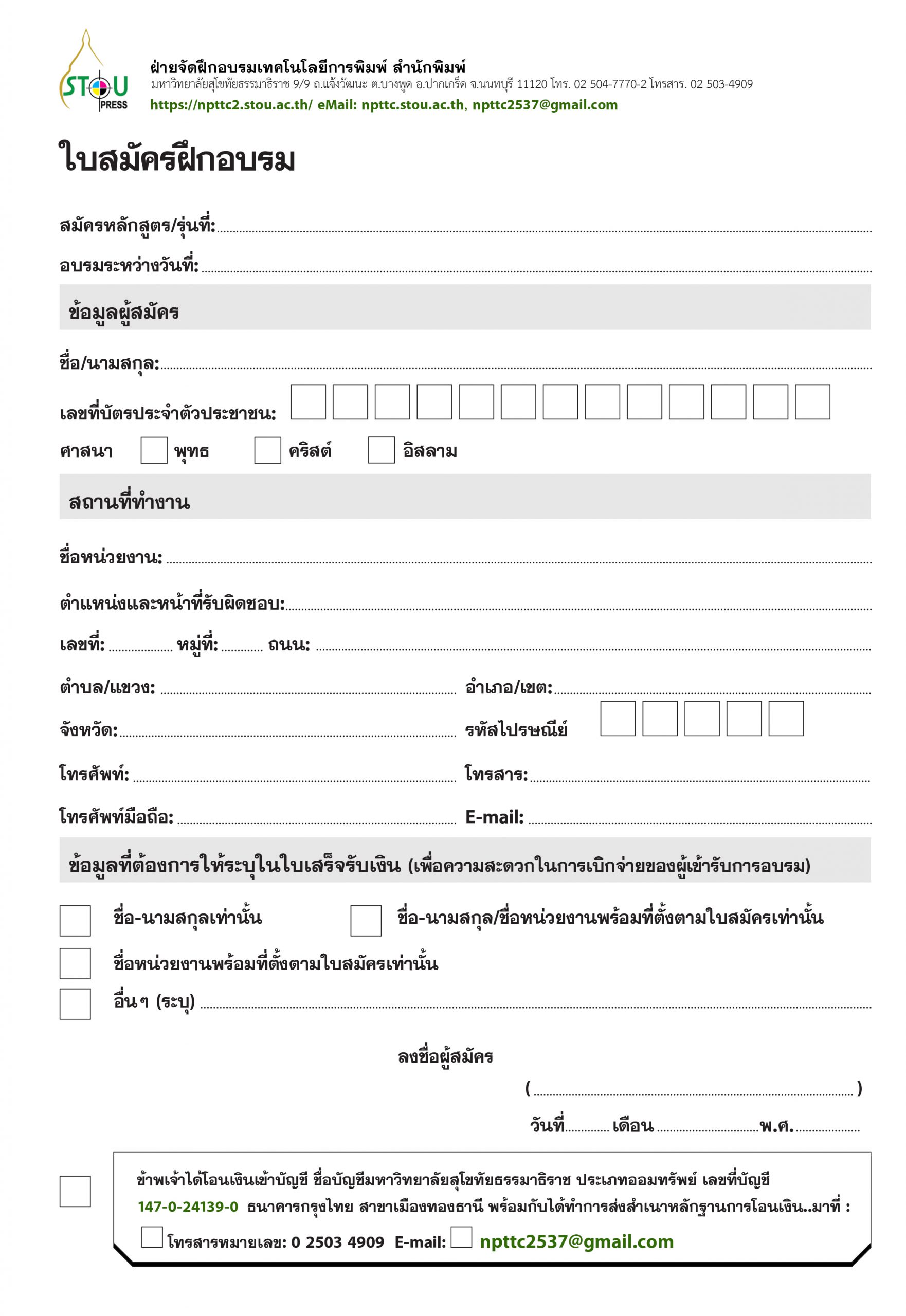 ลำดับที่ชื่อหลักสูตรรุ่นที่วันที่ฝึกอบรมค่าลงทะเบียน (บาท)1การผลิตสิ่งพิมพ์4310 – 12 มีนาคม4,5002เทคนิคการทำเล่มหนังสือปกแข็งและแฟ้ม4118 – 19 มีนาคม3,5003การออกแบบสื่อสิ่งพิมพ์ดิจิทัล124 – 26 มีนาคม4,5004การประเมินราคาสิ่งพิมพ์4731 มีนาคม – 2 เมษายน4,5005การออกแบบฉลากบรรจุภัณฑ์21 – 2 เมษายน3,5006การเทียบสี และการหาสูตรผสมสีหมึกพิมพ์218 – 9 เมษายน3,5007การควบคุมคุณภาพงานก่อนพิมพ์122 – 23 เมษายน3,5008ทักษะการพิมพ์ออฟเซตเบื้องต้น627 – 30 เมษายน6,0009การพิมพ์ออฟเซตสำหรับช่างพิมพ์2312 – 14, 18 – 21 พฤษภาคม9,00010การวิเคราะห์คุณภาพงานพิมพ์ออฟเซต 4 สี259 – 11 มิถุนายน4,50011การประเมินราคาสิ่งพิมพ์4816 – 18 มิถุนายน4,50012การออกแบบสื่อสิ่งพิมพ์ดิจิทัล223 – 25 มิถุนายน4,50013เทคนิคการทำเล่มปกแข็งและแฟ้ม4224 – 25 มิถุนายน3,500